ROSEHILL COLLEGE UNIFORM SHOP 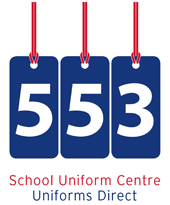 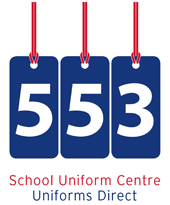 BACK TO SCHOOL 2017 OPENING TIMESThursday	Jan	12th    	9 to 1	SCHOOL HALL	Friday		13th		9 to 1	SCHOOL HALLMonday		16th		9 to 1	SCHOOL HALL                Tuesday		17th 		9 to 1	SCHOOL HALL   Wednesday	18th  	9 to 1          SCHOOL HALLThursday		19th  	9 to 1	SCHOOL HALLFriday		20th		9 to 1	SCHOOL HALLMonday               23rd           9 to 2	SCHOOL HALLTuesday		24th 		9 to 2	SCHOOL HALL	Wednesday	25th  	1 to 5	SCHOOL HALL	Thursday		26th		9 to 2	SCHOOL HALL	Friday		27th 		9 to 2	SCHOOL HALL	Monday     	30th            CLOSED ANNIVERSARY DAYTuesday 		31st 		9 to 2	 	          UNIFORM SHOP Wednesday Feb 1st		9 to 2	   	          UNIFORM SHOPThursday		2nd		8 to 12		          UNIFORM SHOP		Friday 		3rd	          8 to 10	                    UNIFORM SHOPMonday 		6th 		CLOSED WAITANGI DAYTuesday               7th                     Lunchtime 1.40-2.20	UNIFORM SHOPThursday         	9th 	         Lunchtime	1.40-2.20   UNIFORM SHOPTuesday 		14th	         Lunchtime 1.40-2.20   UNIFORM SHOPTuesday 		21st	         Lunchtime 1.40-2.20	UNIFORM SHOPDuring the year uniform ordered online, FREE DELIVERYFor further information or to order online, go to www.scholuniformcentre.co.nzor call the School Uniform Centre (09) 524-6270